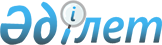 О внесении изменений в решение Таскалинского районного маслихата Западно-Казахстанской области от 25 декабря 2020 года №56-2 "О бюджете Амангельдинского сельского округа Таскалинского района на 2021-2023 годы"Решение Таскалинского районного маслихата Западно-Казахстанской области от 22 декабря 2021 года № 16-2
      Таскалинский районный маслихат Западно-Казахстанской области РЕШИЛ:
      1. Внести в решение Таскалинского районного маслихата Западно-Казахстанской области от 25 декабря 2020 года №56-2 "О бюджете Амангельдинского сельского округа Таскалинского района на 2021-2023 годы" (зарегистрированное в Реестре государственной регистрации нормативных правовых актов №6653) следующие изменения:
      пункт 1 изложить в новой редакции: 
      "1. Утвердить бюджет Амангельдинского сельского округа Таскалинского района на 2021-2023 годы согласно приложениям 1, 2 и 3 соответственно, в том числе на 2021 год в следующих объемах:
      1) доходы – 56 694 тысячи тенге:
      налоговые поступления – 1 244 тысячи тенге;
      неналоговые поступления – 0 тенге;
      поступления от продажи основного капитала – 0 тенге;
      поступления трансфертов – 55 450 тысяч тенге;
      2) затраты – 56 869 тысяч тенге;
      3) чистое бюджетное кредитование – 0 тенге:
      бюджетные кредиты – 0 тенге; 
      погашение бюджетных кредитов – 0 тенге;
      4) сальдо по операциям с финансовыми активами – 0 тенге:
      приобретение финансовых активов – 0 тенге;
      поступления от продажи финансовых активов государства – 0 тенге;
      5) дефицит (профицит) бюджета – -175 тысяч тенге;
      6) финансирование дефицита (использование профицита) бюджета – 175 тысяч тенге:
      поступления займов – 0 тенге;
      погашение займов – 0 тенге;
      используемые остатки бюджетных средств – 175 тысяч тенге.".
      приложение 1 к указанному решению изложить в новой редакции согласно, приложению к настоящему решению.
      Настоящее решение вводится в действие с 1 января 2021 года. Бюджет Амангельдинского сельского округа на 2021 год
      (тысяч тенге)
					© 2012. РГП на ПХВ «Институт законодательства и правовой информации Республики Казахстан» Министерства юстиции Республики Казахстан
				
      Секретарь районного маслихата

Ж.Бисенгалиева
Приложение 
к решению Таскалинского 
районного маслихата
от 22 декабря 2021 года №16-2Приложение 1 
к решению Таскалинского 
районного маслихата 
от 25 декабря 2020 года №56-2
Категория
Категория
Категория
Категория
Категория
Сумма
Класс
Класс
Класс
Класс
Сумма
Подкласс
Подкласс
Подкласс
Сумма
Специфика
Специфика
Сумма
Наименование
Сумма
1
2
3
4
5
6
1) Доходы
 56 694
1
Налоговые поступления
1 244
01
Подоходный налог 
70
2
Индивидуальный подоходный налог 
70
04
Налоги на собственность
1174
1
Налоги на имущество
20
3
Земельный налог
52
4
Налог на транспортные средства
1102
2
Неналоговые поступления
0
01
Доходы от государственной собственности
0
5
Доходы от аренды имущества, находящегося в государственной собственности
0
3
Поступления от продажи основного капитала
0
01
Продажа государственного имущества, закрепленного за государственными учреждениями
0
1
Продажа государственного имущества, закрепленного за государственными учреждениями
0
4
Поступления трансфертов
55 450
02
Трансферты из вышестоящих органов государственного управления
55 450
2
Трансферты из областного бюджета
55 450
Функциональная группа
Функциональная группа
Функциональная группа
Функциональная группа
Функциональная группа
Сумма
Функциональная подгруппа
Функциональная подгруппа
Функциональная подгруппа
Функциональная подгруппа
Сумма
Администратор бюджетных программ
Администратор бюджетных программ
Администратор бюджетных программ
Сумма
Программа
Программа
Сумма
Наименование
Сумма
1
2
3
4
5
6
2) Затраты
 56 869
01
Государственные услуги общего характера
33 224
1
Представительные, исполнительные и другие органы, выполняющие общие функции государственного управления
33 224
124
Аппарат акима города районного значения, села, поселка, сельского округа
33 224
001
Услуги по обеспечению деятельности акима города районного значения, села, поселка, сельского округа
27224
022
Капитальные расходы государственного органа
6 000
05
Здравоохранение
50
9
Прочие услуги в области здравоохранения
50
124
Аппарат акима города районного значения, села, поселка, сельского округа
50
002
Организация в экстренных случаях доставки тяжелобольных людей до ближайшей организации здравоохранения, оказывающей врачебную помощь
50
07
Жилищно-коммунальное хозяйство
22 513
2
Коммунальное хозяйство
0
124
Аппарат акима города районного значения, села, поселка, сельского округа
0
014
Организация водоснабжения населенных пунктов
0
3
Благоустройство населенных пунктов
22 513
124
Аппарат акима города районного значения, села, поселка, сельского округа
22 513
008
Освещение улиц населенных пунктов
4 426
009
Обеспечение санитарии населенных пунктов
0
011
Благоустройство и озеленение населенных пунктов
18 087
12
Транспорт и коммуникации
1 082
1
Автомобильный транспорт
1 082
124
Аппарат акима города районного значения, села, поселка, сельского округа
1 082
013
Обеспечение функционирования автомобильных дорог в городах районного значения, селах, поселках, сельских округах
1 082
3) Чистое бюджетное кредитование
0
Бюджетные кредиты
Категория
Категория
Категория
Категория
Категория
Сумма
Класс
Класс
Класс
Класс
Сумма
Подкласс
Подкласс
Подкласс
Сумма
Специфика
Специфика
Сумма
Наименование
Сумма
1
2
3
4
5
6
Погашение бюджетных кредитов 
0
5
Погашение бюджетных кредитов
0
01
Погашение бюджетных кредитов
0
1
Погашение бюджетных кредитов, выданных из государственного бюджета
0
4) Сальдо по операциям с финансовыми активами
0
Функциональная группа
Функциональная группа
Функциональная группа
Функциональная группа
Функциональная группа
Сумма
Функциональная подгруппа
Функциональная подгруппа
Функциональная подгруппа
Функциональная подгруппа
Сумма
Администратор бюджетных программ
Администратор бюджетных программ
Администратор бюджетных программ
Сумма
Программа
Программа
Сумма
Наименование
Сумма
1
2
3
4
5
6
Приобретение финансовых активов
0
13
Прочие
0
9
Прочие
0
Категория
Категория
Категория
Категория
Категория
Сумма
Класс
Класс
Класс
Класс
Сумма
Подкласс
Подкласс
Подкласс
Сумма
Специфика
Специфика
Сумма
Наименование
Сумма
1
2
3
4
5
6
Поступления от продажи финансовых активов государства
0
6
Поступления от продажи финансовых активов государства
0
01
Поступления от продажи финансовых активов государства
0
1
Поступления от продажи финансовых активов внутри страны
0
5) Дефицит (профицит) бюджета 
 -175
6) Финансирование дефицита (использование профицита) бюджета
175
7
Поступления займов
0
01
Внутренние государственные займы
0
2
Договоры займа
0
Функциональная группа
Функциональная группа
Функциональная группа
Функциональная группа
Функциональная группа
Сумма
Функциональная подгруппа
Функциональная подгруппа
Функциональная подгруппа
Функциональная подгруппа
Сумма
Администратор бюджетных программ
Администратор бюджетных программ
Администратор бюджетных программ
Сумма
Программа
Программа
Сумма
Наименование
Сумма
1
2
3
4
5
6
16
Погашение займов
0
01
Погашение займов
0
Категория
Категория
Категория
Категория
Категория
Сумма
Класс
Класс
Класс
Класс
Сумма
Подкласс
Подкласс
Подкласс
Сумма
Специфика
Специфика
Сумма
Наименование
Сумма
1
2
3
4
5
6
8
Используемые остатки бюджетных средств
175
01
Остатки бюджетных средств
175
1
Свободные остатки бюджетных средств
175